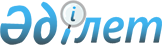 2018-2020 жылдарға арналған Тимирязев ауданы Тимирязев ауылдық округінің бюджеті туралыСолтүстік Қазақстан облысы Тимирязев аудандық мәслихатының 2017 жылғы 27 желтоқсандағы № 18/2 шешімі. Солтүстік Қазақстан облысының Әділет департаментінде 2018 жылғы 10 қаңтарда № 4486 болып тіркелді.      Қазақстан Республикасының 2008 жылғы 4 желтоқсандағы Бюджет кодексінің 75-бабына, "Қазақстан Республикасындағы жергілікті мемлекеттік басқару және өзін-өзі басқару туралы" Қазақстан Республикасының 2001 жылғы 23 қаңтардағы Заңының 6-бабы 1-тармағының 1) тармақшасына сәйкес Тимирязев аудандық мәслихаты ШЕШТІ:

      1. 2018-2020 жылдарға арналған Тимирязев ауданы Тимирязев ауылдық округінің бюджеті осы шешімге тиісінше 1, 2 және 3 қосымшаларға сәйкес, соның ішінде 2018 жылға келесі көлемдерде бекітілсін:

      1) кірістер – 39 966,2 мың теңге:

      салықтық түсімдер – 23 806 мың теңге;

      салықтық емес түсімдер – 0 мың теңге;

      негізгі капиталды сатудан түскен түсімдер – 0 мың теңге;

      трансферттер түсімі – 16 160,2 мың теңге;

      2) шығындар – 39 966,2 мың теңге; 

      3) таза бюджеттік кредиттеу – 0 мың теңге:

      бюджеттік кредиттер – 0 мың теңге;

      бюджеттік кредиттерді өтеу – 0 мың теңге; 

      4) қаржы активтерімен операциялар бойынша сальдо – 0 мың теңге: 

      қаржы активтерін сатып алу – 0 мың теңге;

      мемлекеттің қаржы активтерін сатудан түсетін түсімдер – 0 мың теңге;

      5) бюджет тапшылығы (профициті) – 0 мың теңге;

      6) бюджет тапшылығын қаржыландыру (профицитін пайдалану) – 0 мың теңге:

      қарыздар түсімі – 0 мың теңге;

      қарыздарды өтеу – 0 мың теңге. 

      Ескерту. 1-тармақ жаңа редакцияда - Солтүстік Қазақстан облысы Тимирязев аудандық мәслихатының 26.10.2018 № 26/2 (01.01.2018 бастап қолданысқа енгізіледі) шешімімен.

      2. 2018 жылға арналған аудандық бюджеттің кірістері Қазақстан Республикасының Бюджет кодексіне сәйкес мына салықтық түсімдер есебінен қалыптастырылатыны белгіленсін:

      Тимирязев ауылдық округтің аумағында тіркелген жеке тұлғалардың төлем көзінен салық салынбайтын табыстардан ұсталатын жеке табыс салығы;

      мүлкі Тимирязев ауылдық округтің аумағында орналасқан жеке тұлғаларға мүлік салығы;

      жер учаскесі Тимирязев ауылдық округінің ауылдарында орналасқан жеке және заңды тұлғалардан алынатын, елдi мекендер жерлерiне салынатын жер салығы; 

      Тимирязев ауылдық округінің ауылдарында тіркелген жеке және заңды тұлғалардан алынатын көлік құралдары салығы.

      3. Ауылдық округ бюджетінің кірістері келесі салықтық емес түсімдер есебінен қалыптастырылатыны белгіленсін:

      ауылдық округтің коммуналдық меншігіндегі мүлікті жалға берудің кірістері;

      ауылдық округтің бюджетіне басқа салықтық емес түсімдер.

      4. Ауылдық округтің бюджетінде 2018 жылға арналған аудандық бюджеттен берілетін 3 700 мың теңге сомасында бюджеттік субвенциялар қарастырылғаны есептелсін. 

      4-1. Тимирязев ауылдық округінің бюджетінде облыстық бюджеттен 7460,2 мың теңге сомасында нысаналы трансферттер Тимирязев ауданы Тимирязев ауылының сумен жабдықтау жүйесін ағымдық жөндеуге есепке алынсын. 

      Ескерту. Шешім 4-1-тармақпен толықтырылды - Солтүстік Қазақстан облысы Тимирязев аудандық мәслихатының 20.06.2018 № 24/3 (01.01.2018 бастап қолданысқа енгізіледі) шешімімен.

      4-2. Тимирязев ауылдық округінің бюджетінде аудандық бюджеттен 5 000 мың теңге сомасында нысаналы трансферттер "Өңірлерді дамытудың 2020 жылға дейінгі бағдарламасын бекіту туралы" Қазақстан Республикасы Үкіметінің 2014 жылғы 28 маусымдағы № 728 қаулысымен бекітілген Өңірлерді дамытудың 2020 жылға дейінгі бағдарламасының шеңберінде кентішілік жолдарды ағымдық жөндеуге есепке алынсын. 

      Ескерту. Шешім 4-2-тармақпен толықтырылды - Солтүстік Қазақстан облысы Тимирязев аудандық мәслихатының 20.06.2018 № 24/3 (01.01.2018 бастап қолданысқа енгізіледі) шешімімен.

      5. Осы шешім 2018 жылғы 1 қаңтардан бастап қолданысқа енгізіледі.

 2018 жылға арналған Тимирязев ауданы Тимирязев ауылдық округінiң бюджетi       Ескерту. 1-қосымша жаңа редакцияда - Солтүстік Қазақстан облысы Тимирязев аудандық мәслихатының 11.12.2018 № 27/3 (01.01.2018 бастап қолданысқа енгізіледі) шешімімен.

 2019 жылға арналған Тимирязев ауданы Тимирязев ауылдық округінiң бюджетi 2020 жылға арналған Тимирязев ауданы Тимирязев ауылдық округінiң бюджетi
					© 2012. Қазақстан Республикасы Әділет министрлігінің «Қазақстан Республикасының Заңнама және құқықтық ақпарат институты» ШЖҚ РМК
				
      Аудандық мәслихаттың ХVIII
сессиясының төрағасы

Е. Никитенко

      Аудандық мәслихаттың хатшысы

С. Мұстафин
Тимирязев аудандық мәслихатының 2017 жылғы 27 желтоқсандағы № 18/2 шешіміне 1 қосымша Санаты

Сыныбы

Кіші сыныбы

Атауы

Сомасы (мың теңге)

1. Кірістер

39 966,2

1

Салықтық түсімдер

23 806

01

Табыс салығы

9 513

2

Жеке табыс салығы

9 513

04

Меншікке салынатын салықтар

14 293

1

Мүлiкке салынатын салықтар

870

3

Жер салығы

1 930

4

Көлiк құралдарына салынатын салық

11 493

4

Трансферттердің түсімдері

16 160,2

02

Мемлекеттiк басқарудың жоғары тұрған органдарынан түсетiн трансферттер

16 160,2

3

Аудандық (облыстық маңызы бар қала) бюджеттен түсетiн трансферттер

16 160,2

Функционалдық топ

Бюджеттік бағдарламалардың әкімшісі

Бағдарлама

Атауы

Сомасы (мың теңге)

2. Шығыстар

39 966,2

1

Жалпы сипаттағы мемлекеттiк қызметтер 

17 255,7

124

Аудандық маңызы бар қала, ауыл, кент, ауылдық округ әкімінің аппараты

17 255,7

001

Аудандық маңызы бар қала, ауыл, кент, ауылдық округ әкімінің қызметін қамтамасыз ету жөніндегі қызметтер

17 255,7

4

Бiлiм беру

574

124

Аудандық маңызы бар қала, ауыл, кент, ауылдық округ әкімінің аппараты

574

005

Ауылдық жерлерде балаларды мектепке дейін тегін алып баруды және кері алып келуді ұйымдастыру

574

7

Тұрғын үй-коммуналдық шаруашылық

11 417,5

124

Аудандық маңызы бар қала, ауыл, кент, ауылдық округ әкімінің аппараты

11 417,5

008

Елді мекендердегі көшелерді жарықтандыру

2 710

011

Елді мекендерді абаттандыру мен көгалдандыру

1 247,3

014

Елді мекендерді сумен жабдықтауды ұйымдастыру

7 460,2

12

Көлiк және коммуникация

719

124

Аудандық маңызы бар қала, ауыл, кент, ауылдық округ әкімінің аппараты

719

013

Аудандық маңызы бар қалаларда, кенттерде, ауылдарда, ауылдық округтерде автомобиль жолдарының жұмыс істеуін қамтамасыз ету

719

13

Басқалар

10 000

124

Аудандық маңызы бар қала, ауыл, кент, ауылдық округ әкімінің аппараты

10 000

040

Өңірлерді дамытудың 2020 жылға дейінгі бағдарламасы шеңберінде өңірлерді экономикалық дамытуға жәрдемдесу бойынша шараларды іске асыруға ауылдық елді мекендерді жайластыруды шешуге арналған іс-шараларды іске асыру

10 000

3. Таза бюджеттік кредиттеу

0

4. Қаржы активтерімен операциялар бойынша сальдо

0

5. Бюджет тапшылығы (профицитi) 

0

6. Бюджеттің тапшылығын қаржыландыру (профицитін пайдалану)

0

Тимирязев аудандық мәслихатының 2017 жылғы 27 желтоқсандағы № 18/2 шешіміне 2 қосымшаСанаты

Сыныбы

Ішкі сыныбы

Атауы

Сомасы (мың теңге)

I. Кірістер

23 851

1

Салықтық түсімдер

23 851

01

Табыс салығы

10 044

2

Жеке табыс салығы

10 044

04

Меншікке салынатын салықтар

13 807

1

Мүлiкке салынатын салықтар

448

3

Жер салығы

1 859

4

Көлiк құралдарына салынатын салық

11 500

Функционалдық топ

Әкімшісі

Бағдарлама

Атауы

Сомасы (мың теңге)

II. Шығыстар

23 851

1

Жалпы сипаттағы мемлекеттiк қызметтер 

16 973

124

Аудандық маңызы бар қала, ауыл, кент, ауылдық округ әкімінің аппараты

16 973

001

Аудандық маңызы бар қала, ауыл, кент, ауылдық округ әкімінің қызметін қамтамасыз ету жөніндегі қызметтер

16 973

4

Бiлiм беру

473

124

Аудандық маңызы бар қала, ауыл, кент, ауылдық округ әкімінің аппараты

473

005

Ауылдық жерлерде балаларды мектепке дейін тегін алып баруды және кері алып келуді ұйымдастыру

473

7

Тұрғын үй-коммуналдық шаруашылық

3 405 

124

Аудандық маңызы бар қала, ауыл, кент, ауылдық округ әкімінің аппараты

3 405 

008

Елді мекендердегі көшелерді жарықтандыру

2 000 

009

Елді мекендердің санитариясын қамтамасыз ету

280 

010

Жерлеу орындарын ұстау және туыстары жоқ адамдарды жерлеу

125 

011

Елді мекендерді абаттандыру мен көгалдандыру

1 000 

12

Көлiк және коммуникация

1 500

124

Аудандық маңызы бар қала, ауыл, кент, ауылдық округ әкімінің аппараты

1 500

013

Аудандық маңызы бар қалаларда, кенттерде, ауылдарда , ауылдық округтерде автомобиль жолдарының жұмыс істеуін қамтамасыз ету

1 500

13

Басқалар

1 500

124

Аудандық маңызы бар қала, ауыл, кент, ауылдық округ әкімінің аппараты

1 500

040

Өңірлерді дамытудың 2020 жылға дейінгі бағдарламасы шеңберінде өңірлерді экономикалық дамытуға жәрдемдесу бойынша шараларды іске асыруға ауылдық елді мекендерді жайластыруды шешуге арналған іс-шараларды іске асыру

1 500

III. Таза бюджеттік кредиттеу

0

IV. Қаржылық активтермен операциялар жөніндегі сальдо 

0

V. Бюджет тапшылығы (профицитi) 

0

VI. Бюджеттің тапшылығын қаржыландыру (профицитті пайдалану)

0

Тимирязев аудандық мәслихатының 2017 жылғы 27 желтоқсандағы № 18/2 шешіміне 3 қосымшаСанаты

Сыныбы

Ішкі сыныбы

Атауы

Сомасы (мың теңге)

I. Кірістер

24 656

1

Салықтық түсімдер

24 656

01

Табыс салығы

10 044

2

Жеке табыс салығы

10 044

04

Меншікке салынатын салықтар

14 612

1

Мүлiкке салынатын салықтар

448

3

Жер салығы

1 859

4

Көлiк құралдарына салынатын салық

12 305

Функционалдық топ

Әкімшісі

Бағдарлама

Атауы

Сомасы (мың теңге)

II. Шығыстар

24 656

1

Жалпы сипаттағы мемлекеттiк қызметтер 

17 387

124

Аудандық маңызы бар қала, ауыл, кент, ауылдық округ әкімінің аппараты

17 387

001

Аудандық маңызы бар қала, ауыл, кент, ауылдық округ әкімінің қызметін қамтамасыз ету жөніндегі қызметтер

17 387

4

Бiлiм беру

473

124

Аудандық маңызы бар қала, ауыл, кент, ауылдық округ әкімінің аппараты

473

005

Ауылдық жерлерде балаларды мектепке дейін тегін алып баруды және кері алып келуді ұйымдастыру

473

7

Тұрғын үй-коммуналдық шаруашылық

3 296 

124

Аудандық маңызы бар қала, ауыл, кент, ауылдық округ әкімінің аппараты

3 296 

008

Елді мекендердегі көшелерді жарықтандыру

2 000 

009

Елді мекендердің санитариясын қамтамасыз ету

233 

010

Жерлеу орындарын ұстау және туыстары жоқ адамдарды жерлеу

130 

011

Елді мекендерді абаттандыру мен көгалдандыру

933 

12

Көлiк және коммуникация

2 000

124

Аудандық маңызы бар қала, ауыл, кент, ауылдық округ әкімінің аппараты

2 000

013

Аудандық маңызы бар қалаларда, кенттерде, ауылдарда , ауылдық округтерде автомобиль жолдарының жұмыс істеуін қамтамасыз ету

2 000

13

Басқалар

1 500

124

Аудандық маңызы бар қала, ауыл, кент, ауылдық округ әкімінің аппараты

1 500

040

Өңірлерді дамытудың 2020 жылға дейінгі бағдарламасы шеңберінде өңірлерді экономикалық дамытуға жәрдемдесу бойынша шараларды іске асыруға ауылдық елді мекендерді жайластыруды шешуге арналған іс-шараларды іске асыру

1 500

III. Таза бюджеттік кредиттеу

0

IV. Қаржылық активтермен операциялар жөніндегі сальдо 

0

V. Бюджет тапшылығы (профицитi) 

0

VI. Бюджеттің тапшылығын қаржыландыру (профицитті пайдалану)

0

